Mini task 2 flyer – scaffoldA representative from the local Hispanic community has approached your Spanish teacher to run a competition to design the most appealing flyer for 2 of their upcoming events (el Cinco de Mayo and el Día de los Muertos). Using a platform like Canva, choose one of these events and create a flyer for the competition. You may wish to use this template to edit your own flyer.  Use the scaffold in the table below to help you create your flyer.Before you ask for feedback from the teacher, check all your adjectives are in the right form!© State of New South Wales (Department of Education), 2023The copyright material published in this resource is subject to the Copyright Act 1968 (Cth) and is owned by the NSW Department of Education or, where indicated, by a party other than the NSW Department of Education (third-party material).Copyright material available in this resource and owned by the NSW Department of Education is licensed under a Creative Commons Attribution 4.0 International (CC BY 4.0) license.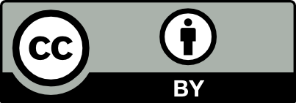 This license allows you to share and adapt the material for any purpose, even commercially.Attribution should be given to © State of New South Wales (Department of Education), 2023.Material in this resource not available under a Creative Commons license:the NSW Department of Education logo, other logos and trademark-protected materialmaterial owned by a third party that has been reproduced with permission. You will need to obtain permission from the third party to reuse its material.Links to third-party material and websitesPlease note that the provided (reading/viewing material/list/links/texts) are a suggestion only and implies no endorsement, by the New South Wales Department of Education, of any author, publisher, or book title. School principals and teachers are best placed to assess the suitability of resources that would complement the curriculum and reflect the needs and interests of their students.If you use the links provided in this document to access a third-party's website, you acknowledge that the terms of use, including licence terms set out on the third-party's website apply to the use which may be made of the materials on that third-party website or where permitted by the Copyright Act 1968 (Cth). The department accepts no responsibility for content on third-party websites.InstructionsSpanish textMark when completedStart your flyer with a heading to encourage people to attendTe invito a [venue] para [verb in infinitive form, for example, to celebrate, to dance, to have fun]Include the name of the event or celebrationel Día de los Muertos or el Cinco de MayoInclude verbs to describe what you are going to do, using the nosotros formInclude the date¿Cuándo? [number + month in Spanish]Include the address¿Dónde? Calle [street name, number], [town/city], [town/suburb]Include the time¿A qué hora? A las [hour] y [minutes]Include culturally-appropriate and relevant images